Protokoll Fachschaftsratsitzung 28.04.2021Anwesenheitsliste:Frederik Nikolaus Götz, Henning Markus Stefan, Ricardo Pinto Ferreira, Lars Kohle, Annika Neumann, Hannah Jantzen, Jonas Tophoven, Sophie Woitalla, Jan Philip Schulze, Naomi Zink, Claus KemkerDer stellvertretende Vorsitzende Ricardo Ferreira eröffnet die Sitzung um 18:08 Uhr.Top1: Formalia – Geschichten aus der VergangenheitDas Protokoll vom 18.08.2021 wird nach Änderungen mit 3 Enthaltungen angenommen.Top2: Orientierungsphase – 3G ist am Start- 3G ist am StartBeim letzten Mentoren*innentreffen wurde beschlossen eine Präsenz 3G O-Phase durchzuführen. Für den Fall, das kurzfristig zu 2G gewechselt wird, wird zusätzlich eine Online O-Phase durchgeführt werden.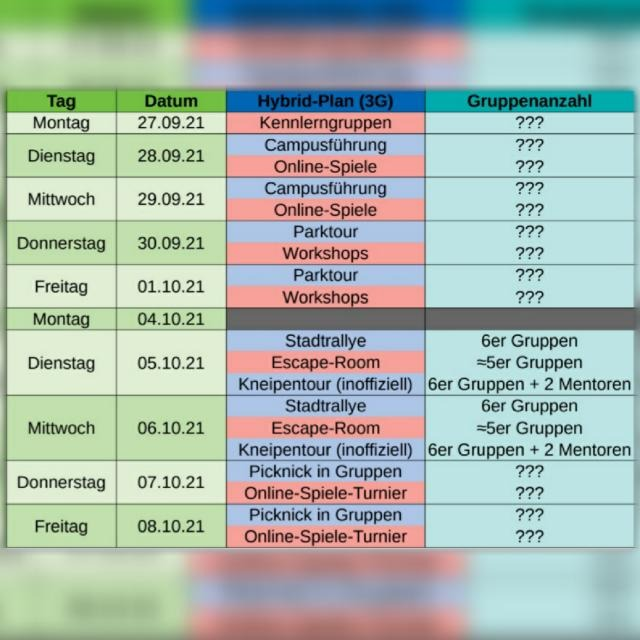 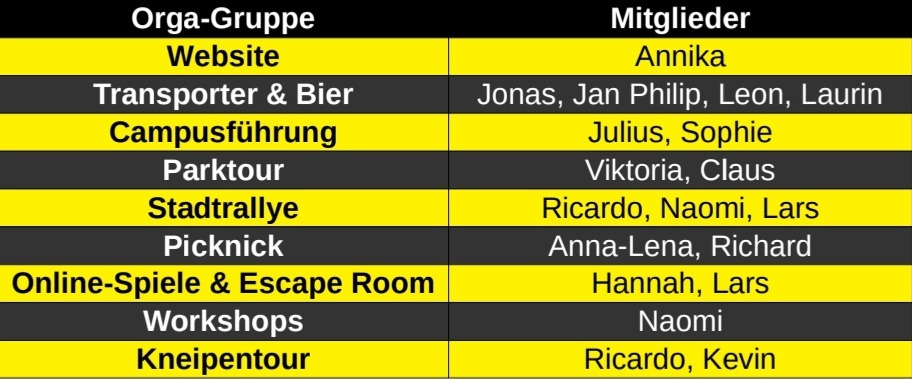 Lars wird sich informieren wie viel es kosten und wie lange es dauern würde 200-250 Radikalstarter zu drucken.Top3: Bier - endlich wieder AlkoholFür die O-Phase muss neues Bier besorgt werden. Jonas fragt nach wie viel Bier die letzten Jahre besorgt wurde und erkundigt sich zusätzlich wie viel der Transporter kosten würde.Top4: Sparkassenkarte – jetzt wird’s persönlichSophie wird sich mit Naomi zusammen bei der Bank (Sparkasse) erkundigen inwieweit und in welcher Form eine Bankkarte zum Geldeinzahlen benötigt wird.Top5: Sonstiges – Deep TalkRicardo fragt Frederik wie es mit Office aussieht. Frederik meint das ihm der Vertreter nicht antwortet. Zudem haben einige PC´s Probleme sich mit dem Internet zu verbinden. Lars wird Maik fragen, ob er sich mit dem Problem auseinandersetzen kann. Zudem berichtet Ricardo, dass Torben einen gratis Kicker für die Fachschaft hat. Diesen werden wir abholen, wenn wir mit dem Transporter das Bier besorgen.Die Sitzung wird um 18:38 Uhr vom stellvertretenden Vorsitzenden Ricardo Ferreira geschlossen.